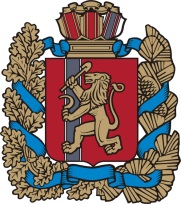 РОССИЙСКАЯ ФЕДЕРАЦИЯАдминистрация Ивановского сельсовета Ирбейского районаКрасноярского краяРАСПОРЯЖЕНИЕ14.12.2021г.                                   с. Ивановка         				 № 50/1-р1. В соответствии со статьей 174.3 Бюджетного кодекса Российской Федерации, Уставом Администрации Ивановского сельсовета Ирбейского района, Постановлением Администрации Ивановского сельсовета Ирбейского района от 30.08.2021 № 09-пг "Об утверждении Порядка формирования перечня налоговых расходов и Порядка оценки налоговых расходов Ивановского сельсовета Ирбейского района Красноярского края" утвердить перечень налоговых расходов Администрации Ивановского сельсовета Ирбейского района согласно приложению.2. Контроль за исполнением настоящего распоряжения оставляю за собой.3. Распоряжение вступает в силу со дня подписания и подлежит опубликованию на официальном сайте Администрации Ивановского сельсовета в информационно-телекоммуникационной сети «Интернет».Глава администрации 	                 Ивановского сельсовета                                                                      Е.А. КриницинПриложениек распоряжениюАдминистрации Ивановского сельсовета Ирбейского района Красноярского краяот 14.12.2021г. № 50/1-рПЕРЕЧЕНЬНАЛОГОВЫХ РАСХОДОВ ИВАНОВСКОГО СЕЛЬСОВЕТА ИРБЕЙСКОГО РАЙОНА КРАСНОЯСКОГО КРАЯПриложениек распоряжениюАдминистрации Ивановского сельсовета Ирбейского района Красноярского краяот 14.12.2021г. № 50/1-рПЕРЕЧЕНЬНАЛОГОВЫХ РАСХОДОВ ИВАНОВСКОГО СЕЛЬСОВЕТА ИРБЕЙСКОГО РАЙОНА КРАСНОЯСКОГО КРАЯПриложениек распоряжениюАдминистрации Ивановского сельсовета Ирбейского района Красноярского краяот 14.12.2021г. № 50/1-рПЕРЕЧЕНЬНАЛОГОВЫХ РАСХОДОВ ИВАНОВСКОГО СЕЛЬСОВЕТА ИРБЕЙСКОГО РАЙОНА КРАСНОЯСКОГО КРАЯПриложениек распоряжениюАдминистрации Ивановского сельсовета Ирбейского района Красноярского краяот 14.12.2021г. № 50/1-рПЕРЕЧЕНЬНАЛОГОВЫХ РАСХОДОВ ИВАНОВСКОГО СЕЛЬСОВЕТА ИРБЕЙСКОГО РАЙОНА КРАСНОЯСКОГО КРАЯПриложениек распоряжениюАдминистрации Ивановского сельсовета Ирбейского района Красноярского краяот 14.12.2021г. № 50/1-рПЕРЕЧЕНЬНАЛОГОВЫХ РАСХОДОВ ИВАНОВСКОГО СЕЛЬСОВЕТА ИРБЕЙСКОГО РАЙОНА КРАСНОЯСКОГО КРАЯПриложениек распоряжениюАдминистрации Ивановского сельсовета Ирбейского района Красноярского краяот 14.12.2021г. № 50/1-рПЕРЕЧЕНЬНАЛОГОВЫХ РАСХОДОВ ИВАНОВСКОГО СЕЛЬСОВЕТА ИРБЕЙСКОГО РАЙОНА КРАСНОЯСКОГО КРАЯПриложениек распоряжениюАдминистрации Ивановского сельсовета Ирбейского района Красноярского краяот 14.12.2021г. № 50/1-рПЕРЕЧЕНЬНАЛОГОВЫХ РАСХОДОВ ИВАНОВСКОГО СЕЛЬСОВЕТА ИРБЕЙСКОГО РАЙОНА КРАСНОЯСКОГО КРАЯПриложениек распоряжениюАдминистрации Ивановского сельсовета Ирбейского района Красноярского краяот 14.12.2021г. № 50/1-рПЕРЕЧЕНЬНАЛОГОВЫХ РАСХОДОВ ИВАНОВСКОГО СЕЛЬСОВЕТА ИРБЕЙСКОГО РАЙОНА КРАСНОЯСКОГО КРАЯПриложениек распоряжениюАдминистрации Ивановского сельсовета Ирбейского района Красноярского краяот 14.12.2021г. № 50/1-рПЕРЕЧЕНЬНАЛОГОВЫХ РАСХОДОВ ИВАНОВСКОГО СЕЛЬСОВЕТА ИРБЕЙСКОГО РАЙОНА КРАСНОЯСКОГО КРАЯПриложениек распоряжениюАдминистрации Ивановского сельсовета Ирбейского района Красноярского краяот 14.12.2021г. № 50/1-рПЕРЕЧЕНЬНАЛОГОВЫХ РАСХОДОВ ИВАНОВСКОГО СЕЛЬСОВЕТА ИРБЕЙСКОГО РАЙОНА КРАСНОЯСКОГО КРАЯПриложениек распоряжениюАдминистрации Ивановского сельсовета Ирбейского района Красноярского краяот 14.12.2021г. № 50/1-рПЕРЕЧЕНЬНАЛОГОВЫХ РАСХОДОВ ИВАНОВСКОГО СЕЛЬСОВЕТА ИРБЕЙСКОГО РАЙОНА КРАСНОЯСКОГО КРАЯПриложениек распоряжениюАдминистрации Ивановского сельсовета Ирбейского района Красноярского краяот 14.12.2021г. № 50/1-рПЕРЕЧЕНЬНАЛОГОВЫХ РАСХОДОВ ИВАНОВСКОГО СЕЛЬСОВЕТА ИРБЕЙСКОГО РАЙОНА КРАСНОЯСКОГО КРАЯ№ п/п                                                                                                                                                                                                                                                                                                                                                                                                                                                                                                                                                                                                                                                                                                                                                                                                                                                                                                                                                                                                                                                                                                                                                                                                                                                                                                                                                                                                                                                                                                                                                                                                                                                                                                                                                                                                                                                                                                                                                                                                                                                                                                                                                                                                                                                                                                                                                                                                                                                                                                                                                                                                                                                                                                                                                                                                                                                                                                                                                                                                                                                                                                                                                                                                                                                                                                                                                                                                                                                                                                                                                                                                                                                                                                                                                                                                                                                                                                                                                                                                                                                                                                                                                                                                                                                                                                                                                                                                                                                                                                                                                                                                                                                                                                                                                                                                                                                                                                                                                                                                                                                                                                                                                                                                                                                                                                                                                                                                                                                                                                                                                                                                                                                                                                                                                                                                                                                                                                                                                                                                                                                                                                                                                                                                                                                                                                                                                                                                                                                                                                                                                                                                                                                                                                                                                                                                                                                                                                                                                                                                                                                                                                                                                                                                                                                                                                                                                                                                                                                                                                                                                                                                        Наименование налога, по которому предусматривается налоговая льготаНаименование налоговой льготыВид налоговой льготыЦелевая категория налогового расходаЦели предоставления налоговой льготыНормативный правовой акт, в соответствии с которым установлен налоговый расходЦелевая категория плательщиков, которым предусматривается налоговая льготаУсловия предоставления налоговой льготыРазмер налоговой ставки, в пределах которой предостав-ляется налоговая льготаДата начала действия налогового расходаДата прекращения действия налоговой льготы1234567891011121Земельный налог с юридических лицОсвобождение от уплаты земельного налога юридических лиц, финансируемых за счет средств местных и (или) краевых бюджетов, в отношении земельных участков, используемых для обеспечения их деятельности Полное освобождение от налогообложенияТехническаяОптимизация бюджетных расходовРешение Совета депутатов № 20-р от 02.12.2021г.Организации и учреждения, финансируемые из краевого и (или) местных бюджетовПисьменное заявление государственного заказчика в налоговый орган100%  от ставок налога01.01.2022не определена2Земельный налог с физических лицОсвобождение от уплаты земельного налога с физических лицЧастичное освобождение от налогообложенияСоциальнаяОсуществление социальной поддержки гражданРешение Совета депутатов№ 20-р от 02.12.2021г.Лица, достигшие пенсионного возрастаПисьменное заявление в налоговый орган50% от ставок налога01.01.2022не определена